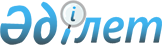 "Арнайы экономикалық және индустриялық аймақтардың басқарушы компаниясының есептілікті ұсыну қағидаларын бекіту туралы" Қазақстан Республикасы Индустрия және инфрақұрылымдық даму министрінің 2019 жылғы 11 шілдедегі № 500 бұйрығына өзгеріс пен толықтыру енгізу туралыҚазақстан Республикасы Индустрия және инфрақұрылымдық даму министрінің 2023 жылғы 3 мамырдағы № 311 бұйрығы. Қазақстан Республикасының Әділет министрлігінде 2023 жылғы 11 мамырда № 32465 болып тіркелді
      БҰЙЫРАМЫН:
      1. "Арнайы экономикалық және индустриялық аймақтардың басқарушы компаниясының есептілікті ұсыну қағидаларын бекіту туралы" Индустрия және инфрақұрылымдық даму министрінің 2019 жылғы 11 шілдедегі № 500 бұйрығына (Нормативтік құқықтық актілерді мемлекеттік тіркеу тізілімінде № 19021 болып тіркелген) мынадай өзгеріс пен толықтыру енгізілсін:
      көрсетілген бұйрықпен бекітілген Арнайы экономикалық және индустриялық аймақтардың басқарушы компаниясының есептілікті ұсыну қағидаларына қосымшада:
      2-нысаны осы бұйрыққа 1-қосымшаға сәйкес жаңа редакцияда жазылсын;
      осы бұйрыққа 2-қосымшаға сәйкес 5-нысанмен толықтырылсын.
      2. Қазақстан Республикасы Индустрия және инфрақұрылымдық даму министрлігінің Индустриялық даму комитеті заңнамада белгіленген тәртіппен:
      1) осы бұйрықты Қазақстан Республикасы Әділет министрлігінде мемлекеттік тіркеуді;
      2) осы бұйрықты Қазақстан Республикасы Индустрия және инфрақұрылымдық даму министрлігінің интернет-ресурсында орналастыруды қамтамасыз етсін.
      3. Осы бұйрықтың орындалуын бақылау жетекшілік ететін Қазақстан Республикасының Индустрия және инфрақұрылымдық даму вице-министріне жүктелсін.
      4. Осы бұйрық алғашқы ресми жарияланған күнінен кейін күнтізбелік он күн өткен соң қолданысқа енгізіледі. 
      "КЕЛІСІЛГЕН"
      Қазақстан Республикасы
      Ұлттық экономика министрлігі Арнайы экономикалық және индустриялық аймақтардың жобалары (іске асыру сатысындағы қолданыстағы жобалар мен жобалар үшін жеке толтырылады)
      Кестенің жалғасы
      Кестенің жалғасы
      Кестенің жалғасы
      Кестенің жалғасы Елішілік құндылық үлесі
      Кестенің жалғасы
      Кестенің жалғасы
					© 2012. Қазақстан Республикасы Әділет министрлігінің «Қазақстан Республикасының Заңнама және құқықтық ақпарат институты» ШЖҚ РМК
				
      Қазақстан РеспубликасыныңИндустрия және инфрақұрылымдықдаму министрі 

М. Карабаев
Қазақстан Республикасының
Индустрия және
инфрақұрылымдық даму
министрінің
2023 жылғы 3 мамырдағы
№ 311 бұйрығына
1 қосымшаАрнайы экономикалық және
индустриялық аймақтардың
басқарушы компаниясының
есептілікті ұсыну қағидаларына
қосымша
2-нысан
№
АЭА атауы
АЭА қатысушысының немесе бейінді емес қызмет түрлерін жүзеге асыратын тұлғаның атауы
Жобаның атауы
Шығарылатын өнім
Шығарылатын өнім
Шығарылатын өнім
Сала
ЭҚЖЖ коды 2 белгі деңгейінде
№
АЭА атауы
АЭА қатысушысының немесе бейінді емес қызмет түрлерін жүзеге асыратын тұлғаның атауы
Жобаның атауы
Өнімнің атауы
СЭҚ ТН коды 10 белгі деңгейінде
9 белгі деңгейіндегі ЖКП коды
Сала
ЭҚЖЖ коды 2 белгі деңгейінде
1
2
3
4
5
6
7
Кәсіпкерлік субъектісінің санаты (микро, шағын, орта, ірі)
Алып жатқан жер учаскесі, га
Мемлекеттік акті бойынша жер учаскесін алу күні
Мемлекеттік акт бойынша жер учаскесі қандай мерзімге берілді
Жобаның құны, млрд теңге
Нақты салынған қаражат көлемі, млрд теңге
Нақты салынған қаражат көлемі, млрд теңге
Нақты салынған қаражат көлемі, млрд теңге
Нақты салынған қаражат көлемі, млрд теңге
Нақты салынған қаражат көлемі, млрд теңге
Нақты салынған қаражат көлемі, млрд теңге
Кәсіпкерлік субъектісінің санаты (микро, шағын, орта, ірі)
Алып жатқан жер учаскесі, га
Мемлекеттік акті бойынша жер учаскесін алу күні
Мемлекеттік акт бойынша жер учаскесі қандай мерзімге берілді
Жобаның құны, млрд теңге
Бірінші жыл
Екінші жыл
Үшінші жыл
…
Ағымдағы жыл
Барлық уақытта
10
11
12
13
14
15
16
17
18
19
20
АЭА қатысушысының жарғылық капиталына шетелдік қатысу (бар болса)
АЭА қатысушысының жарғылық капиталына шетелдік қатысу (бар болса)
АЭА қатысушысының жарғылық капиталына шетелдік қатысу (бар болса)
АЭА қатысушысының жарғылық капиталына шетелдік қатысу (бар болса)
АЭА қатысушысының жарғылық капиталына шетелдік қатысу (бар болса)
АЭА қатысушысының жарғылық капиталына шетелдік қатысу (бар болса)
АЭА қатысушысының жарғылық капиталына шетелдік қатысу (бар болса)
АЭА қатысушысының жарғылық капиталына шетелдік қатысу (бар болса)
АЭА қатысушысының жарғылық капиталына шетелдік қатысу (бар болса)
АЭА қатысушысының жарғылық капиталына шетелдік қатысу (бар болса)
Жобаның қуаты
Жобаның қуаты
Ел
Шетелдік қатысушы компанияның атауы
Үлесі, %
Нақты салынған шетелдік қаражаттың көлемі, млрд теңге
Нақты салынған шетелдік қаражаттың көлемі, млрд теңге
Нақты салынған шетелдік қаражаттың көлемі, млрд теңге
Нақты салынған шетелдік қаражаттың көлемі, млрд теңге
Нақты салынған шетелдік қаражаттың көлемі, млрд теңге
Нақты салынған шетелдік қаражаттың көлемі, млрд теңге
Ел
Шетелдік қатысушы компанияның атауы
Үлесі, %
Бірінші жыл
Екінші жыл
Үшінші жыл
…
Ағымдағы жыл
Барлық уақытта
Заттай түрде
Заттай түрде
Құндық мәнде, млрд теңге
21
22
23
24
25
26
27
28
29
30
30
31
Өнім номенклатурасы бөлінісінде өндірілген өнім көлемі, млрд теңге
Өнім номенклатурасы бөлінісінде өндірілген өнім көлемі, млрд теңге
Өнім номенклатурасы бөлінісінде өндірілген өнім көлемі, млрд теңге
Өнім номенклатурасы бөлінісінде өндірілген өнім көлемі, млрд теңге
Өнім номенклатурасы бөлінісінде өндірілген өнім көлемі, млрд теңге
Өнім номенклатурасы бөлінісінде өндірілген өнім көлемі, млрд теңге
Өнім номенклатурасы бөлінісінде өнім экспортының көлемі, млрд теңге
Өнім номенклатурасы бөлінісінде өнім экспортының көлемі, млрд теңге
Өнім номенклатурасы бөлінісінде өнім экспортының көлемі, млрд теңге
Өнім номенклатурасы бөлінісінде өнім экспортының көлемі, млрд теңге
Өнім номенклатурасы бөлінісінде өнім экспортының көлемі, млрд теңге
Өнім номенклатурасы бөлінісінде өнім экспортының көлемі, млрд теңге
Экспортталатын елдер
Бірінші жыл
Екінші жыл
Үшінші жыл
…
Ағымдағы жыл
Барлық уақытта
Бірінші жыл
Екінші жыл
Үшінші жыл
…
Ағымдағы жыл
Барлық уақытта
32
33
34
35
36
37
38
39
40
41
42
43
44
Тұрақты жұмыс орындары, бірлік
Пайдалануға берілген күні
Пайдалануға берілген күні
Салық аударымдары, млрд теңге
Салық аударымдары, млрд теңге
Салық аударымдары, млрд теңге
Салық аударымдары, млрд теңге
Салық аударымдары, млрд теңге
Салық аударымдары, млрд теңге
Ағымдағы мәртебе
Байланыс ақпараты
Тұрақты жұмыс орындары, бірлік
ай
жыл
Бірінші жыл
Екінші жыл
Үшінші жыл
…
Ағымдағы жыл
Барлық уақытта
45
46
47
48
49
50
51
52
53
54
55Қазақстан Республикасы
Индустрия және
инфрақұрылымдық даму
министрінің бұйрығына
2023 жылғы 3 мамырдағы
№ 311 бұйрығына2 қосымша Арнайы экономикалық және
индустриялық аймақтардың
басқарушы компаниясының
есептілікті ұсыну қағидаларына
қосымша
5-нысан
№
АЭА атауы
АЭА қатысушысының немесе бейінді емес қызмет түрлерін жүзеге асыратын тұлғаның атауы
Сәйкестендіру нөмірі (БСН / ЖСН)
Сатып алу коды (0-тауар, 1-жұмыс, 2-қызмет)
Сатып алынған ТЖҚ атауы және қысқаша (қосымша) сипаттамасы
ЭҚЖЖ коды 4 белгі деңгейінде немесе СЭҚ ТН коды 6 белгі деңгейінде
1
2
3
4
5
6
7
Өнім берушінің атауы
Заттай түрде сатып алынған тауардың көлемі
Шарт бойынша жалпы сома, теңге
"СТ-КZ"сертификаты берілген тауарды өндірушінің БСН / ЖСН
"СТ-КZ" сертификатының №
8
10
11
12
13
"СТ-КZ" сертификат сериясы
"СТ-КZ" сертификатын беру күні, (күні, айы, жылы)
Сертификатта көрсетілген тауардағы елішілік құндылық
"СТ-КZ", %
Жұмыстағы (қызметтегі)елішілік құндылық, %
14
15
16
17